Year 4 Homework – The Sea Serpents and The Horrendous Hydras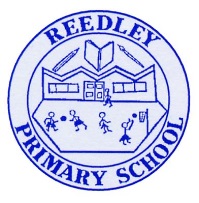 Date homework set: Thursday 10th June 2021To be returned to school by: Monday 14th June 2021Talking Topic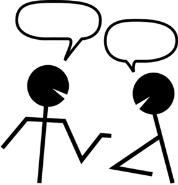 Talk to a family member or a friend about French day and what we learnt about.Tick when you have completed this task.Maths Practice your times tables on Time Tables Rockstars or ask for a paper copy.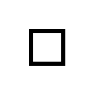 https://play.ttrockstars.com/auth/school/student/Log onto My Maths and complete the tasks I have set for you. https://www.mymaths.co.uk/primary.htmlTick when you have completed this task.ReadingWRITE THESE IN YOUR READING JOURNAL AND GET PARENTS TO SIGNRead to an adult or an older sibling at least 3 times a week for 10-15 minutes. Get your reading record signed. We will be checking. 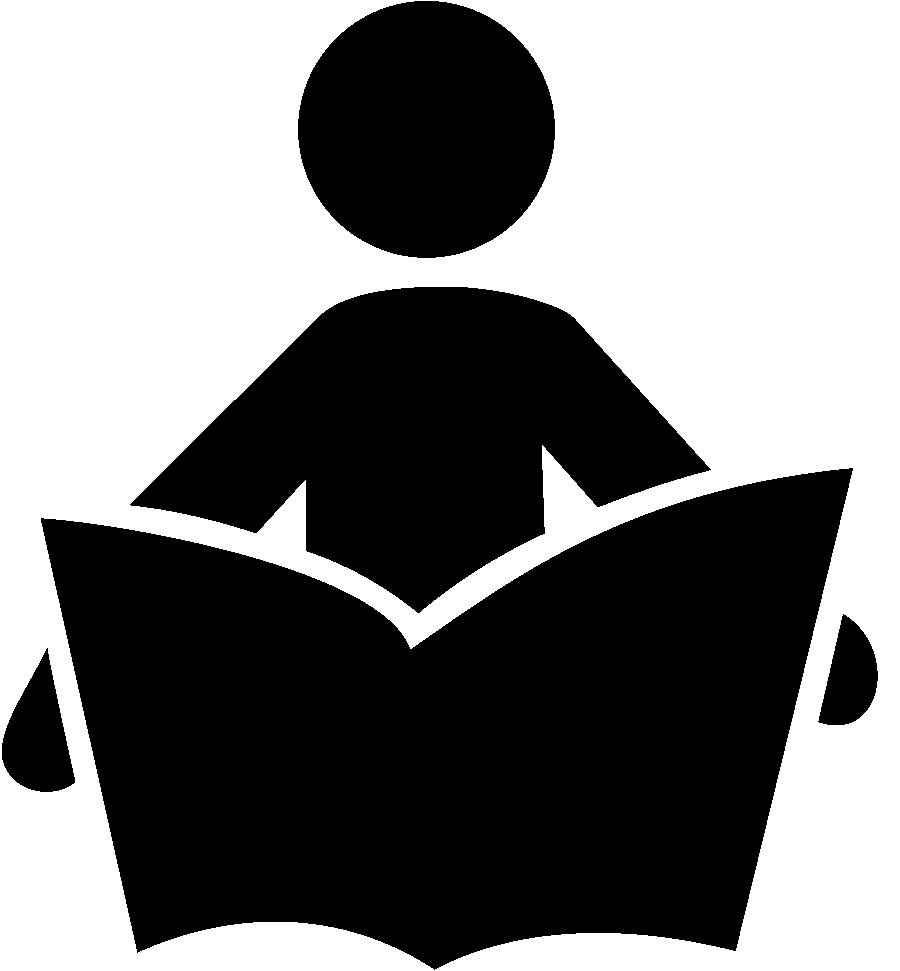 Complete your reading for pleasure.Tick when you have completed this task.SpellingsPractice the spelling of these 5 words using the methods we have learnt in No Nonsense Spelling. Group, pressure, early, strange, actualWrite a sentence including each of these words, making sure they make sense.Tick when you have completed this task. WritingWrite a news paper report. You can choose what you are reporting on. Tick when you have completed this task.ThemeFollowing on from your art lesson this week, have a go at drawing one of Vincent Van Gogh’s pieces of art work. Tick when you have completed this task.